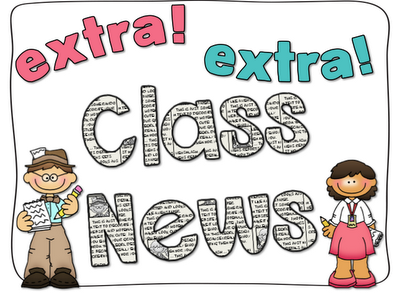 Mrs. Ricks’ Classroom News        Week of April 8thPhonics Skill:-We will review the spelling alternatives for the consonant /s/ sound- /s/- ‘s’, ‘ss’, ‘c’, ‘ce’ and ‘se.’  We will focus on the spelling alternatives for /j/- ‘j’ and ‘g’ and the spelling alternatives for /n/- ‘n’ and ‘kn.’-We will review these tricky words:  so, no, of, all, some, from, word, are, were, have, one, once, do, two, the, who, said, says, was, when, why, where, what, which, here, there they, their, my, by, you, your, because, should, would, could, down, Sunday, Monday, Tuesday, Wednesday, Thursday, Friday,  Saturday, today, yesterday, how, picture, and tomorrow. Reading:-Students will read a variety of passages while reviewing previously taught phonics skills. They will answer written comprehension questions by going back to find evidence in the text to support their answers. Students will then write the answers in complete sentences.Grammar:-Review Nouns, Verbs, and Adjectives-Introduce Pronouns and PrepositionsKnowledge/Writing:-Animal Classification- (Amphibians, Reptiles, Insects, Fish, Mammals, and Birds)-We will research and take notes on each animal group.  Questions you can ask your child about each group-*Do they have a backbone?  What is the type of birth?  How do they breathe?  What is their body covering?  What’s special about them?  What is their blood type?  What are some animals that belong to that group?Specials Schedule:Monday, 4/08- P.E./MusicTuesday, 4/09- ArtWednesday, 4/10- Music/P.E.Thursday, 4/11- Tech/LibraryFriday, 4/12- P.E./Music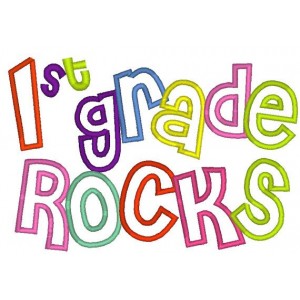 Math: -Money (counting groups of coins- like and unlike)-Test on ThursdayCore:-Plant and Animal Structures and Survival-(Students will develop the idea that, just like a superhero has special powers, every animal and plant have special parts and behaviors that help them grow and meet their needs.)Upcoming Dates:Monday, April 8th- Eclipse (Students will be given glasses at school.)Friday, April 19th- No School, Staff Work DayApril 22nd-26th- Book FairWednesday, April 24th- Field Trip to Gardens on Spring Creek (Ricks and Hause)Thursday, April 25th- First Grade Music Program, 6:30 pmFriday, April 26th- Bethke’s Spring Social 5:00-7:00pmFriday, May 3rd- Cozy Reading (10:20-10:50)Thursday, May 23rd- Field Day that morning and Family Picnic Luncheon from 12:15-12:45Friday, May 24th- No School- Teacher Work DayMonday, May 27th- No School- Memorial DayThursday, May 30th- Last Day of School (1/2 day)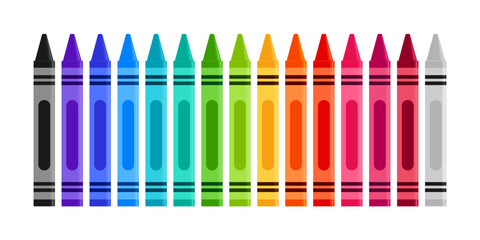 